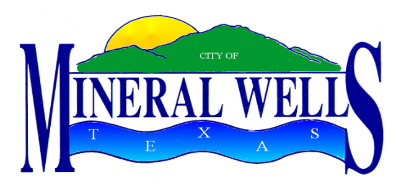 PROCLAMATIONWHEREAS,  the citizens of Mineral Wells, local organizations and outside entities have endeavored to preserve and protect buildings and sites in Mineral Wells which are deemed to have historical significance; andWHEREAS,  historical organizations in Mineral Wells have endeavored to preserve and protect historical artifacts and material about Mineral Wells; andWHEREAS,  much consideration and effort has gone into the education of our children and our community about the history of Mineral Wells; andWHEREAS,  great effort has gone into making the history of Mineral Wells available for the world to see on the internet; andWHEREAS,  cooperation between the citizens, local government and local organizations of Mineral Wells along with concerned outside entities have resulted in a surge in the interest of the history of Mineral Wells and the undeniable dedication of its people that is demanded to address all issues related to keeping the history of Mineral Wells alive and fresh on the minds of everyone.NOW, THEREFORE,  I, John Upham, Mayor Pro-Tem of the City of Mineral Wells, do hereby proclaim the month of May asHISTORICAL OBSERVATION MONTHin  commemoration of the spirit of the community that has kept the history of Mineral Wells alive for the past 137 years and will continue to do so for years to come.Given under my hand and seal of office this 21st day of May, 2014.                              				____________________________________						John Upham, Mayor Pro-Tem